173/24174/24175/24Mineral Titles Act 2010NOTICE OF LAND CEASING TO BE A MINERAL TITLE AREAMineral Titles Act 2010NOTICE OF LAND CEASING TO BE A MINERAL TITLE AREATitle Type and Number:Exploration Licence 31545Area Ceased on:26 April 2024Area:7 Blocks, 23.06 km²Locality:KILLARNEYName of Applicant(s)/Holder(s):100% WRIGHT Anthony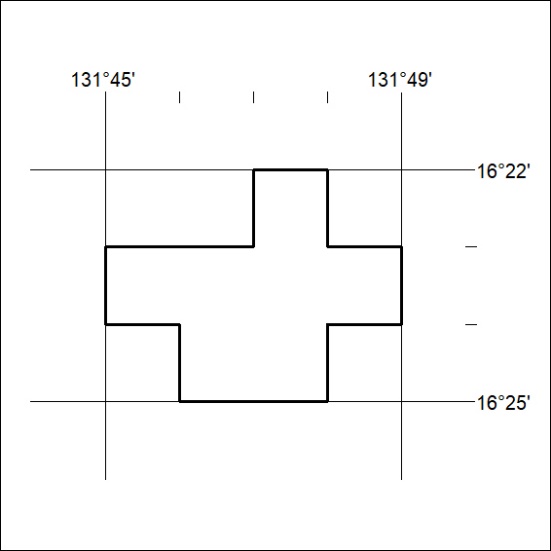 Mineral Titles Act 2010NOTICE OF LAND CEASING TO BE A MINERAL TITLE AREAMineral Titles Act 2010NOTICE OF LAND CEASING TO BE A MINERAL TITLE AREATitle Type and Number:Exploration Licence 32344Area Ceased on:24 April 2024Area:49 Blocks, 157.23 km²Locality:DAVENPORT RANGEName of Applicant(s)/Holder(s):100% TREASURE CREEK PTY LTD [ACN. 619 057 644]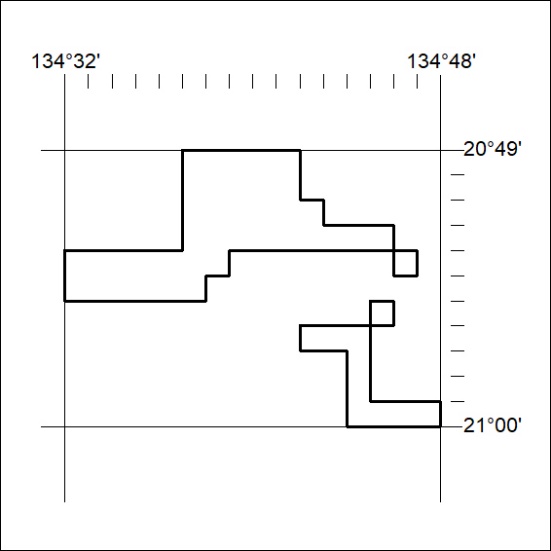 Mineral Titles Act 2010NOTICE OF LAND CEASING TO BE A MINERAL TITLE AREAMineral Titles Act 2010NOTICE OF LAND CEASING TO BE A MINERAL TITLE AREATitle Type and Number:Exploration Licence 32345Area Ceased on:24 April 2024Area:68 Blocks, 217.80 km²Locality:MURRAY DOWNSName of Applicant(s)/Holder(s):100% TREASURE CREEK PTY LTD [ACN. 619 057 644]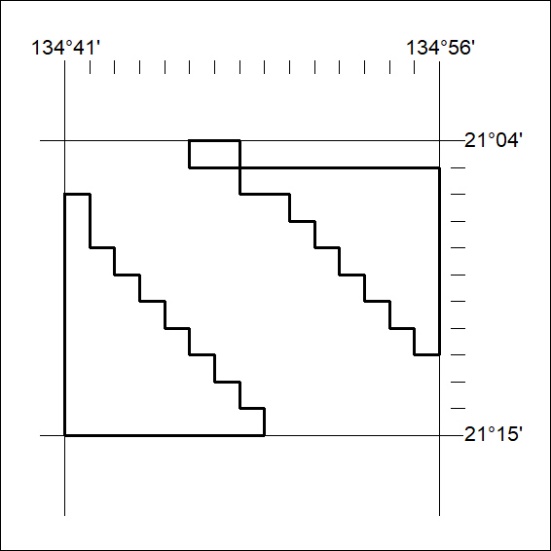 